Задание с эталонами ответовЗадание 1     Какой разметочный инструмент применяется для измерения углов по образцу и перенесения их на заготовки – детали?Ответы: А) угольник              Б) ерунок              В) палка              Г) линейка              Д) циркульЗадание 2.     Укажите, какой инструмент применяется для зачистки гнезд, пазов, шипов, снятия фасок?Ответы: А) рубанок              Б) долото              В) зензубель              Г) стамеска плоская              Д) стамеска полукруглая              Е) шерхебельЗадание 3.     Укажите, какое сверло может применяться для ручной электросверлильной машины.Ответы: А) винтовое              Б) спиральное              В) центровое              Г) перовое              Д) бурав              Е) буравчикЗадание 4Выберите ответ на вопрос и пометьте его знаком «+».Какой вид резания древесины относится к стружкообразованию?Ответы: 1) долбление              2) фрезерование              3) раскалываниеЗадание 5Выберите ответ на вопрос и отметьте его знаком «+».Сколько режущих кромок должно быть у резца при открытом резании?Ответ: 1) основная режущая кромка           2) основная и одна вспомогательная           3) основная и обе вспомогательныеЗадание 6.Выберите правильный ответ и отметьте его знаком «+».Как называют угол между передней и задней поверхностями резца?Ответ: 1) передним углом            2) углом заточки            3) углом резания            4) задним угломЗадание 7Выберите ответ на вопрос и отметьте его знаком «+».Как называется скорость перемещения, по которой резец перемещается в движении резания?Ответ: 1) скорость подачи            2) скорость резанияЗадание 8Какие меры применяют во избежание выпучивания стен брусчатых домов?Ответы: 1) брусья скрепляют нагелями               2) брусья скрепляют гвоздями               3) брусья скрепляют на клеюЗадание 9.В каком случае резания плоскость резания и направление резания перпендикулярны волокнам?Ответы: 1) в случае резания в торец               2) в случае резания вдоль волокон               3) в случае резания поперек волоконЗадание 10.В ответах прописными буквами обозначены столярные и плотничные инструменты:Е – ерунокШ – ШерхебельД – долотоК – коловоротТ – топорМалыми буквами обозначены операции:а) тескаб) разметка
в) сверлениег) долблениед) строганиеУкажите ответ, в котором дано правильное сочетание всех операций инструментов.Задание 11Отверстия криволинейной формы выдалбливают:Ответы: 1) фальцгебелем               2) фуганком               3) ножовкой-наградкой               4) уровнем               5) плоской стамеской               6) скобой               7) чертой               8) полукруглой стамескойЗадание 12Выберите ответ на вопрос и отметьте его знаком «+».Сколько режущих кромок должно быть у резца при открытом резании?Ответ: 1) основная режущая кромка           2) основная и одна вспомогательная           3) основная и обе вспомогательныеЗадание 13Выберите правильный ответ и отметьте его знаком «+».Как называют угол между передней и задней поверхностями резца?Ответ: 1) передним углом            2) углом заточки            3) углом резания            4) задним угломЗадание 14Выберите ответ на вопрос и отметьте его знаком «+».Как называется скорость перемещения, по которой резец перемещается в движении резания?Ответ: 1) скорость подачи            2) скорость резанияЗадание 15Какие меры применяют во избежание выпучивания стен брусчатых домов?Ответы: 1) брусья скрепляют нагелями               2) брусья скрепляют гвоздями               3) брусья скрепляют на клеюЗадание 16В каком случае резания плоскость резания и направление резания перпендикулярны волокнам?Ответы: 1) в случае резания в торец               2) в случае резания вдоль волокон               3) в случае резания поперек волоконЗадание 17В ответах прописными буквами обозначены столярные и плотничные инструменты:Е – ерунокШ – ШерхебельД – долотоК – коловоротТ – топорМалыми буквами обозначены операции:а) тескаб) разметка
в) сверлениег) долблениед) строганиеУкажите ответ, в котором дано правильное сочетание всех операций инструментов.Задание 18  Как называется рисунок на поверхности древесины?1. Эскиз2. Рисунок3. Текстура4. ЧертежЗадание 19 В каких единицах измерения указывают линейные размеры на
чертежах?1.  В метрах2.  В сантиметрах3. В миллиметрахЗадание 20 Где указывается чертеж детали (изделия), последовательность
операций, материалы, инструменты и приспособления?1.  На рисунке2. В технологических картах3. На чертежах4. В эскизахЗадание 21 Что включает в себя технологическая карта?1. Чертеж детали (изделия)2. Инструменты3. Приспособления4. Эскиз детали5.  Чертеж детали, последовательность выполнения операций,
материалы и инструменты, приспособления.Задание 22 Как называется законченная часть технологического процесса,
выполняемая на одном рабочем месте?1. Технологической операцией2. Технологическим процессомЗадание 23 Как называется часть производственного процесса, содержа-
щая действия по изменению состояния предметов труда?1. Технологическим процессом2. Технологической операциейЗадание 24 Как называется процесс соединения деталей между собой?1. Технологическим процессом2. Технологической операцией3. СборкойТест 1. Какой пиломатериал показан на рисунке?1. Доска необрезная2. Брус3. Доска обрезная4. Горбыль5. Брусок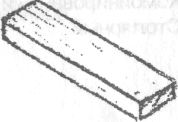 Тест 2. Какой порок древесины показан на рисунке?
1,Трещины2. Наклон волокон (косослой)3. Сучки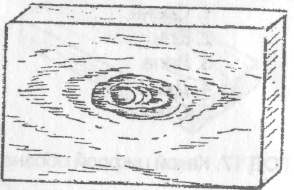 Тест 3. Какой порок древесины показан на рисунке?1. Сучки2. Трещины3.  Наклон волокон (косослой)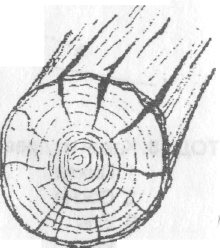 Тест 4. По каким характерным признаками различают породу древесины?1. По годичным кольцам2. По сердцевинным лучам3. По корням4. По запаху, цвету, текстуре, твердости5.  По цвету ядраТест 5. Как называется рисунок на поверхности древесины?1. Эскиз2. Рисунок3. Текстура4. ЧертежТест 6. Какой порок древесины показан на рисунке?1. Завиток2. Двойная сердцевина3. Наклон волокон (косослой)4. Свилеватость5. Глазки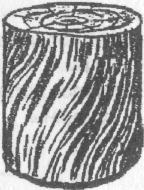 Тест 18. Какие из древесных пород относятся к лиственным?
1.   Пихта                                   2. ЛипаЕль                                           КленСосна                                       БерезаКедр                                         ОльхаЛиственница                            ДубТест 19. Какая порода древесины показана на рисунке?1. Хвойная порода2. Лиственная порода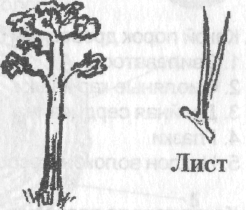 Тест 20. Древесина каких деревьев относится к твердым породам?
1.   Ель                             2. ДубЛипа                               БерезаСосна                             ЛиственницаОльха                             КленОсина                             ГрабТест 21. Какой цифрой обозначены на рисунке годичные кольца?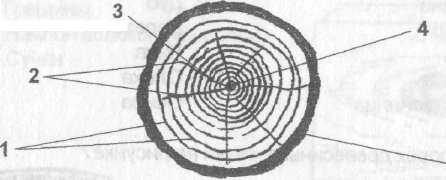 Тест 22. Какой порок древесины показан на рисунке?1. Сучки2. Наклон волокон (косослой)3. Трещины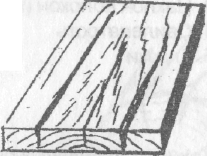 Тест 23. Какой разрез ствола обозначен на рисунке цифрой два?1. Тангентальный2. Радиальный3. Поперечный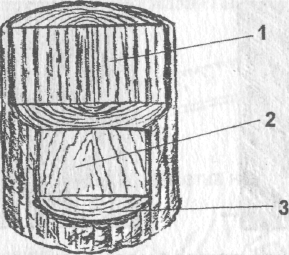 Тест 24. На каком разрезе ствола можно видеть сердцевину?1. На поперечном2. На тангентальномТест 25. Какой вид имеют годичные слои на радиальном разрезе?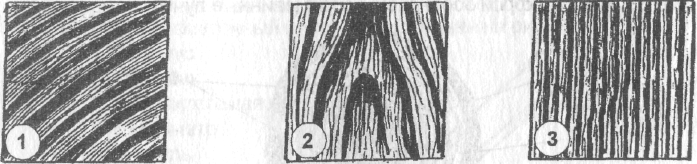 Тест 26. На каком разрезе сердцевина видна в виде прямой или извили-
стой темной узкой полоски?1. На тангентальном2. На поперечном3. На радиальном